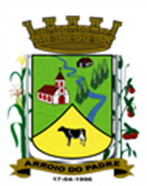 ESTADO DO RIO GRANDE DO SULMUNICÍPIO DE ARROIO DO PADREGABINETE DO PREFEITOMensagem 55/2018ACâmara Municipal de VereadoresSenhor PresidenteSenhores Vereadores	Cumpre-me encaminhar para apreciação desta Casa Legislativa o projeto de lei 55/2018.	O projeto de lei em comento, que recomendamos para aprovação deste Legislativo trata sobre a criação do Gabinete de Gestão Integrada Municipal – GGIM, segundo os moldes e diretrizes do Programa Nacional de Segurança Pública.	O Gabinete de Gestão Integrada Municipal – GGIM tem por objetivo promover a articulação dos programas de ação governamental na área de fiscalização dos serviços prestados pelo Município e da Segurança Pública.	E necessário que para instituição deste Gabinete, o Poder Executivo o faça a partir de uma lei municipal, fato que o presente projeto de lei tem por finalidade atender.	A criação do Gabinete de Gestão Integrada Municipal é requisito indispensável para adesão do Município de Arroio do Padre ao programa do governo estadual, desenvolvido pela Secretaria da Segurança Pública.	Face à relevância do proposto, solicito a aprovação deste projeto de lei com a brevidade possível.	Sendo o que havia para o momento.Atenciosamente.Arroio do Padre, 07 de agosto de 2018. Leonir Aldrighi BaschiPrefeito MunicipalAo Sr.Dário VenzkePresidente da Câmara Municipal de VereadoresArroio do Padre/RSESTADO DO RIO GRANDE DO SULMUNICÍPIO DE ARROIO DO PADREGABINETE DO PREFEITOPROJETO DE LEI Nº 55, DE 07 DE AGOSTO DE 2018.Constitui o Gabinete de Gestão Integrada Municipal – GGIM – do Município de Arroio do Padre.Art. 1º Fica constituído, nos termos desta Lei, o Grupo de Trabalho denominado Gabinete de Gestão Integrada Municipal – GGIM como um fórum deliberativo e executivo que opera por consenso, sem hierarquia e respeitando a autonomia das instituições que o compõem, com o objetivo permanente de promover a articulação dos programas de ação governamental na área de fiscalização e segurança urbana.Art. 2º O funcionamento do Gabinete de Gestão Integrada Municipal será norteado pelos princípios da ação integrada, da interdisciplinaridade e da pluriagencialidade, visando à definição coletiva das propriedades de ação.Art. 3º São atribuições do Gabinete de Gestão Integrada Municipal – GGIM:I – tornar mais ágil e eficaz a comunicação entre os que integram, a fim de apoiar as Secretarias Municipais e policias estaduais e federais na fiscalização administrativa e na prevenção e repressão da violência e da criminalidade;II – contribuir para harmonização da atuação e integração operacionais dos órgãos municipais, estaduais e federais de fiscalização, prevenção, investigação e informação, respeitando suas competências;III – analisar dados estatísticos e realizar estudos sobre as práticas infracionais criminais e administrativas, a fim de subsidiar a ação governamental municipal em prevenção e repressão;IV – propor ações integradas de fiscalização e segurança urbana, no nível municipal, e acompanhar sua implementação;V – padronizar os procedimentos administrativos tendo em vista a maior eficiência da integração entre os diversos organismos de fiscalização;VI – editar instruções referentes à divisão das tarefas de fiscalização entre os vários organismos de policiamento administrativo municipal;VII – padronizar e aperfeiçoar os procedimentos operacionais de interlocução entre as ações fiscais e seus demandantes internos ou externos; VIII – avaliar em conjunto os recursos contra ações fiscais integradas, considerando os fatores atenuantes ou agravantes, estabelecendo prazos e exarando pareceres fundamentados na constituição normativa do Município para análise das autoridades superiores;IX – viabilizar a criação e o desenvolvimento de um banco de dados de ações fiscais institucionais interligado entre os diversos órgãos de fiscalização municipal;X – contribuir para reformulação de leis e decretos municipais pertinentes aos assuntos de fiscalização de posturas, analisando de forma integrada em especial quanto ao Plano Diretor de Desenvolvimento Integrado do Município;XI – discutir conjuntamente os problemas, intercâmbio de informações, a definição de prioridades de ação e articulação dos programas de prevenção da violência municipal;XII – prover a integração sinérgica na efetiva prática dinâmica e regular de cooperação das relações e ações dos múltiplos órgãos das diferentes esferas governamentais (municipal, estadual e federal) no Município;Art. 4º O Gabinete de Gestão Integrada Municipal – GGIM é constituído por representantes dos seguintes órgãos:I – Gabinete do Prefeito;II – Procuradoria do Município;III – Secretaria Municipal de Administração, Planejamento, Finanças, Gestão e Tributos;IV – Secretaria Municipal da Educação, Cultura, Esporte e Lazer;V – Secretaria Municipal da Saúde e Desenvolvimento SocialVI – Secretaria Municipal de Obras, Infraestrutura e Saneamento;VII – Secretaria Municipal da Agricultura, Meio Ambiente e Desenvolvimento;VIII – Departamento Municipal de Assistência SocialParágrafo Único: Os representantes municipais do GGIM, bem como seus respectivos suplentes, serão designados pelo Prefeito Municipal.Art. 5º O Gabinete de Gestão Integrada Municipal GGIM tem assegurada, na sua composição, a participação dos seguintes órgãos e instituições que atuam no Município:I – Policia Civil;II – Policia Militar;III – Policia Federal;IV – Policia Rodoviária Federal;V – Corpo de Bombeiros;VI – Conselho Tutelar;VII – Policia Rodoviária Estadual;VIII – Ministério Público Estadual;IX – Defensoria Pública Estadual;Parágrafo Único: O GGIM poderá solicitar de entidades públicas ou privadas no que for necessário no cumprimento de suas atribuições.Art. 6º As funções dos membros do Gabinete de Gestão Integrada Municipal GGIM não serão remuneradas a qualquer título, sendo porém, consideradas serviço público relevante.Art. 7º O Gabinete de Gestão Integrada Municipal – GGIM vincula-se ao Gabinete do Prefeito, para fim de suporte administrativo, operacional e financeiro.Art. 8º Para cumprir as suas finalidades o GGIM tem competência para:I – requisitar dos órgãos públicos municipais, locais certidões, atestados e cópias de documentos, desde que justificada a necessidade;II – solicitar aos demais órgãos públicos federais, estaduais os elementos referidos no inciso anterior;III – convocar os Secretários Municipais para participar de suas reuniões, sempre que na pauta constar assunto relacionado com atribuição de suas pastas;Art. 9º A secretaria-executiva do grupo de trabalho que trata esta Lei será exercida pela Secretaria Municipal de Administração, Planejamento. Finanças, Gestão e Tributos.Art. 10 O funcionamento do Gabinete de Gestão Integrada Municipal será disciplinado por Regimento Interno a ser publicado mediante Decreto.Parágrafo Único: A periodicidade das reuniões, bem como a forma de apresentação de relatórios serão fixados no decreto de que trata o caput.Art. 11 As deliberações das reuniões deverão ser transcritas formalmente e editadas de forma seriada pela secretaria-executiva.Art. 12 Esta Lei entra em vigor na data de sua publicação.Arroio do Padre, 07 de agosto de 2018. Visto técnico:Loutar PriebSecretário de Administração, Planejamento,                     Finanças, Gestão e Tributos                                                 Leonir Aldrighi BaschiPrefeito Municipal